Iowa Department						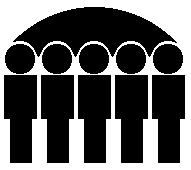 Of Human ServicesKevin W. Concannon, DirectorMonthly Public Assistance Statistical ReportFamily Investment Program	February 2006	Feb 2006	Jan 2006	Feb 2005	Regular FIP	Cases	16,724	16,933	17,556	Recipients	39,954	40,833	42,519	Children	27,282	27,860	28,731	Payments	$5,487,209	$5,490,790	$5,798,204	Avg. Cost/Family	$328.10	$324.27	$330.27	Avg. Cost/Recipient	$137.34	$134.47	$136.37	Two Parent FIP	Cases	1,558	1,599	1,792	Recipients	6,105	6,281	6,985	Children	3,071	3,176	3,418	Payments	$620,321	$620,110	$708,037	Avg. Cost/Family	$398.15	$387.81	$395.11	Avg. Cost/Recipient	$101.61	$98.73	$101.37	Total FIP	Cases	18,282	18,532	19,348	Recipients	46,059	47,114	49,504	Children	30,353	31,036	32,149	Payments	$6,107,530	$6,110,900	$6,506,241	Avg. Cost/Family	$334.07	$329.75	$336.27	Avg. Cost/Recipient	$132.60	$129.70	$131.43Child Support Payments	PA Recoveries	$1,821,564	$1,983,619	$2,103,377	Returned to Federal 	Government	$1,158,697	$1,261,780	$1,336,696	Credit to FIP Account	$662,867	$721,839	$766,681FIP Net Total	$5,444,663	$5,389,061	$5,739,560	                       State Fiscal Year To Date 	   Current Year	           Last Year	FIP Payments	   Regular FIP Total	       $44,953,778	$47,342,609	   Two Parent Total	$4,978,006	$5,805,367	  Total	$49,931,784	$53,147,976	Child Support Payments	   PA_Recoveries	$16,019,158	$17,156,902	   Returned to Federal Government	$10,185,982	$10,928,749	   Credit to FIP Account	$5,833,176	$6,228,153	FIP Net Total	$44,098,608	$46,919,823	Bureau of Research  Analysis                                                        Prepared by:  Jan Conrad (515) 281-3356	Division of Results Based Accountability                                                          Statistical Research AnalystMonthly Statistical Reporting by Countyfor Temporary Assistance to Needy Families (TANF)For February 2006	Family Investment Program (FIP)	FIP - Two Parent Families	Total FIP	Number	Number	Average 	Number	Number	Average 	Number	Number	Average 	 of 	 of 	      Monthly 	Grant 	 of 	 of 	    Monthly 	Grant 	 of 	 of 	    Monthly 	Grant   County	Cases	Persons	       Grants	per Case	Cases	Persons	    Grants	per Case	Cases	Persons	    Grants	per Case	Adair	23	49	$7,186	$312.43	1	3	$43	$43.00	24	52	$7,229	$301.21	Adams	12	38	$4,582	$381.84	1	5	$180	$180.00	13	43	$4,762	$366.31	Allamakee	57	147	$18,193	$319.18	7	39	$3,517	$502.42	64	186	$21,710	$339.22	Appanoose	126	284	$39,208	$311.18	20	79	$8,275	$413.75	146	363	$47,483	$325.23	Audubon	16	35	$4,505	$281.56	2	8	$950	$475.00	18	43	$5,455	$303.06	Benton 	111	266	$36,544	$329.22	11	39	$4,243	$385.72	122	305	$40,787	$334.32	Black Hawk	1,227	2,899	$406,961	$331.67	74	287	$28,024	$378.70	1,301	3,186	$434,985	$334.35	Boone	111	263	$34,895	$314.36	6	19	$2,529	$421.50	117	282	$37,424	$319.86	Bremer	63	137	$19,632	$311.62	6	29	$3,232	$538.66	69	166	$22,864	$331.36	Buchanan	74	161	$23,290	$314.73	20	83	$9,229	$461.45	94	244	$32,519	$345.95	Buena Vista	72	167	$23,513	$326.57	7	30	$2,699	$385.57	79	197	$26,212	$331.80	Butler 	52	119	$16,715	$321.45	12	49	$5,314	$442.83	64	168	$22,029	$344.20	Calhoun	36	77	$10,721	$297.80	4	14	$1,842	$460.50	40	91	$12,563	$314.08	Carroll 	53	136	$17,028	$321.28	6	22	$2,042	$340.33	59	158	$19,070	$323.22	Cass	88	200	$27,964	$317.77	6	25	$2,976	$496.00	94	225	$30,940	$329.15	Cedar	41	89	$12,849	$313.40	4	15	$1,487	$371.76	45	104	$14,336	$318.58	Cerro Gordo 	215	497	$70,901	$329.77	20	69	$7,476	$373.80	235	566	$78,377	$333.52	Cherokee 	44	92	$12,881	$292.75	6	24	$2,162	$360.33	50	116	$15,043	$300.86	Chickasaw	47	106	$16,303	$346.88	6	23	$2,537	$422.83	53	129	$18,840	$355.47	Clarke 	43	87	$13,123	$305.18	1	1	$24	$24.00	44	88	$13,147	$298.80	Clay	88	228	$29,618	$336.57	8	29	$2,499	$312.49	96	257	$32,117	$334.55	Clayton	62	161	$20,567	$331.73	3	14	$1,050	$350.00	65	175	$21,617	$332.57	Clinton	451	1,122	$150,482	$333.66	57	222	$22,294	$391.13	508	1,344	$172,776	$340.11	Crawford 	125	292	$40,801	$326.41	5	15	$1,640	$328.00	130	307	$42,441	$326.47	Dallas	147	349	$46,487	$316.23	16	62	$6,570	$410.62	163	411	$53,057	$325.50	Davis	22	59	$7,785	$353.87	3	10	$1,335	$445.00	25	69	$9,120	$364.80	A-1   Attachment	Page 1 of 4Monthly Statistical Reporting by Countyfor Temporary Assistance to Needy Families (TANF)For February 2006	Family Investment Program (FIP)	FIP - Two Parent Families	Total FIP	Number	Number	Average 	Number	Number	Average 	Number	Number	Average 	 of 	 of 	      Monthly 	Grant 	 of 	 of 	   Monthly 	Grant 	 of 	 of 	     Monthly 	Grant   County     	Cases	Persons	      Grants	per Case	Cases	Persons	   Grants	per Case	Cases	Persons	    Grants	per Case 		Decatur 	43	100	$14,624	$340.11	5	14	$2,169	$433.80	48	114	$16,793	$349.85	Delaware	70	144	$20,196	$288.51	12	55	$5,486	$457.16	82	199	$25,682	$313.20	Des Moines 	371	906	$120,444	$324.64	37	144	$13,814	$373.35	408	1,050	$134,258	$329.06	Dickinson 	44	98	$14,702	$334.13	9	41	$4,453	$494.77	53	139	$19,155	$361.42	Dubuque	510	1,303	$170,399	$334.11	29	107	$10,484	$361.52	539	1,410	$180,883	$335.59	Emmet t	37	87	$12,397	$335.05	3	10	$1,006	$335.33	40	97	$13,403	$335.08	Fayette 	114	293	$38,827	$340.59	28	104	$10,265	$366.60	142	397	$49,092	$345.72	Floyd 	84	202	$27,989	$333.20	6	20	$2,117	$352.99	90	222	$30,106	$334.51	Franklin	44	109	$14,584	$331.45	4	17	$1,811	$452.75	48	126	$16,395	$341.56	Fremont	58	136	$17,881	$308.30	3	9	$900	$300.03	61	145	$18,781	$307.89	Greene	36	81	$11,504	$319.56	5	18	$2,124	$424.80	41	99	$13,628	$332.39	Grundy 	38	81	$12,427	$327.02	4	13	$1,040	$260.00	42	94	$13,467	$320.64	Guthrie	28	58	$8,338	$297.78	1	3	$426	$426.00	29	61	$8,764	$302.21	Hamilton	57	147	$18,120	$317.90	5	17	$2,092	$418.40	62	164	$20,212	$326.00	Hancock	26	59	$8,705	$334.81	2	8	$974	$487.00	28	67	$9,679	$345.68	Hardin	81	195	$25,904	$319.80	3	13	$1,033	$344.33	84	208	$26,937	$320.68	Harrison 	77	166	$23,314	$302.78	13	52	$4,996	$384.30	90	218	$28,310	$314.56	Henry	108	236	$32,193	$298.08	9	38	$3,777	$419.74	117	274	$35,970	$307.44	Howard	26	62	$9,028	$347.26	8	30	$3,055	$381.87	34	92	$12,083	$355.38	Humboldt	46	120	$15,277	$332.10	7	26	$2,820	$402.96	53	146	$18,097	$341.45	Ida	21	42	$6,507	$309.85	1	3	$426	$426.00	22	45	$6,933	$315.14	Iowa	47	111	$14,737	$313.56	2	7	$503	$251.50	49	118	$15,240	$311.02	Jackson	93	219	$29,947	$322.01	13	49	$5,300	$407.69	106	268	$35,247	$332.52	Jasper	180	434	$57,984	$322.13	19	73	$7,118	$374.64	199	507	$65,102	$327.15	Jefferson 	118	278	$34,069	$288.72	12	47	$4,909	$409.08	130	325	$38,978	$299.83	Johnson	423	1,142	$147,808	$349.42	25	107	$9,957	$398.28	448	1,249	$157,765	$352.15	A-1   Attachment	Page 2 of 4Monthly Statistical Reporting by Countyfor Temporary Assistance to Needy Families (TANF)For February 2006	Family Investment Program (FIP)	FIP - Two Parent Families	Total FIP	Number	Number	Average 	Number	Number	Average 	Number	Number	Average 	 of 	 of 	      Monthly 	Grant 	 of 	 of 	   Monthly 	Grant 	 of 	 of 	    Monthly 	Grant   County	Cases	Persons	      Grants	per Case	Cases	Persons	   Grants	per Case	Cases	Persons	    Grants	per Case	Jones	69	150	$20,548	$297.79	15	61	$6,145	$409.66	84	211	$26,693	$317.77	Keokuk	67	168	$23,379	$348.94	8	35	$3,676	$459.50	75	203	$27,055	$360.73	Kossuth 	64	131	$20,104	$314.13	10	37	$3,977	$397.70	74	168	$24,081	$325.42	Lee	283	642	$89,521	$316.32	42	162	$17,442	$415.30	325	804	$106,963	$329.12	Linn	1,284	3,166	$436,015	$339.57	152	598	$61,715	$406.02	1,436	3,764	$497,730	$346.61	Louisa	85	175	$23,227	$273.26	16	65	$6,347	$396.72	101	240	$29,574	$292.81	Lucas	66	143	$20,200	$306.06	15	66	$6,809	$453.93	81	209	$27,009	$333.44	Lyon	22	61	$7,736	$351.63	1	6	$630	$630.00	23	67	$8,366	$363.74	Madison	45	105	$16,325	$362.79	3	12	$1,469	$489.66	48	117	$17,794	$370.71	Mahaska	193	458	$63,845	$330.80	16	58	$5,782	$361.37	209	516	$69,627	$333.14	Marion	123	296	$39,307	$319.57	18	67	$7,638	$424.33	141	363	$46,945	$332.94	Marshall	277	676	$92,576	$334.20	33	123	$12,241	$370.93	310	799	$104,817	$338.12	Mills 	66	151	$21,946	$332.51	10	40	$4,219	$421.92	76	191	$26,165	$344.28	Mitchell 	15	37	$4,751	$316.73	4	17	$2,017	$504.25	19	54	$6,768	$356.21	Monona	28	73	$10,040	$358.57	4	13	$869	$217.25	32	86	$10,909	$340.91	Monroe	35	81	$11,832	$338.05	9	37	$3,756	$417.41	44	118	$15,588	$354.27	Montgomery	77	161	$22,446	$291.51	13	44	$4,225	$325.00	90	205	$26,671	$296.34	Muscatine 	313	759	$102,045	$326.02	20	74	$8,760	$438.00	333	833	$110,805	$332.75	O'Brien 	57	130	$19,187	$336.62	7	22	$2,861	$408.71	64	152	$22,048	$344.50	Osceola	11	25	$3,417	$310.63	1	3	$426	$426.00	12	28	$3,843	$320.25	Page 	97	241	$32,420	$334.23	14	53	$5,345	$381.78	111	294	$37,765	$340.23	Palo Alto	31	72	$9,678	$312.19	5	14	$1,302	$260.40	36	86	$10,980	$305.00	Plymouth	54	130	$17,293	$320.25	4	12	$1,397	$349.25	58	142	$18,690	$322.24	Pocahontas	27	60	$8,469	$313.66	7	40	$3,613	$516.14	34	100	$12,082	$355.35	Polk	2,337	5,555	$771,084	$329.94	140	600	$56,423	$403.02	2,477	6,155	$827,507	$334.08	Pottawattamie	829	1,901	$268,013	$323.29	81	331	$32,975	$407.10	910	2,232	$300,988	$330.76	A-1   Attachment	Page 3 of 4Monthly Statistical Reporting by Countyfor Temporary Assistance to Needy Families (TANF)For February 2006	Family Investment Program (FIP)	FIP - Two Parent Families	Total FIP	Number	Number	Average 	Number	Number	Average 	Number	Number	Average 	 of 	 of 	      Monthly 	Grant 	 of 	 of 	    Monthly 	Grant 	 of 	 of 	     Monthly 	Grant     County	Cases	Persons	    Grants	per Case	Cases	Persons	   Grants	per Case	Cases	Persons	     Grants	per Case		Poweshiek	79	201	$28,092	$355.59	6	22	$2,249	$374.83	85	223	$30,341	$356.95	Ringgold	14	34	$4,672	$333.75	4	15	$1,888	$472.00	18	49	$6,560	$364.44	Sac	22	55	$7,418	$337.21	$0	22	55	$7,418	$337.18	Scott	1,379	3,414	$459,309	$333.07	71	296	$29,763	$419.19	1,450	3,710	$489,072	$337.29	Shelby	23	55	$8,279	$359.95	8	32	$2,771	$346.37	31	87	$11,050	$356.45	Sioux 	45	103	$14,286	$317.46	2	6	$831	$415.50	47	109	$15,117	$321.64	Story	247	575	$83,728	$338.98	31	109	$11,251	$362.94	278	684	$94,979	$341.65	Tama	73	178	$24,662	$337.84	8	31	$3,665	$458.12	81	209	$28,327	$349.72	Taylor	21	47	$6,179	$294.23	$0	21	47	$6,179	$294.24	Union 	60	154	$19,936	$332.27	14	57	$5,184	$370.28	74	211	$25,120	$339.46	Van Buren	48	108	$15,417	$321.20	10	37	$3,340	$334.00	58	145	$18,757	$323.40	Wapello 	424	970	$138,373	$326.35	48	169	$19,709	$410.60	472	1,139	$158,082	$334.92	Warren	158	369	$50,509	$319.67	12	45	$4,479	$373.26	170	414	$54,988	$323.46	Washington	80	175	$23,745	$296.81	9	32	$3,600	$400.00	89	207	$27,345	$307.25	Wayne	39	86	$12,543	$321.62	3	9	$1,307	$435.66	42	95	$13,850	$329.76	Webster 	317	726	$101,420	$319.93	27	106	$10,277	$380.62	344	832	$111,697	$324.70	Winnebago 	50	111	$16,847	$336.94	8	33	$3,021	$377.63	58	144	$19,868	$342.55	Winneshiek 	44	112	$14,381	$326.84	3	12	$1,102	$367.33	47	124	$15,483	$329.43	Woodbury	769	1,837	$251,742	$327.36	57	227	$22,945	$402.54	826	2,064	$274,687	$332.55	Worth 	18	40	$5,591	$310.61	1	4	$208	$208.00	19	44	$5,799	$305.21	Wright 	73	188	$24,003	$328.80	11	33	$3,439	$312.63	84	221	$27,442	$326.69	State Total	16,724	39,954	$5,487,209	$328.10	1,558	6,105	$620,321	$398.15	18,282	46,059	$6,107,530	$334.07	A-1   Attachment	Page 4 of 4